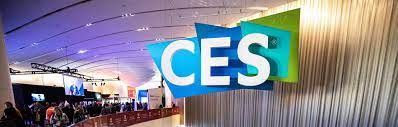 The U.S. Commercial Service Office PresentsCES 2022 - The Largest Tech Show in the World!You are Invited to Join the Delegation from Jordan!The U.S. Foreign Commercial Service in Jordan is inviting you to join our delegation to Las Vegas, Nevada from January 5 – 8, 2022. As an honored delegate within our program, you will receive complimentary registration to CES, complimentary access to business and meetings center on-site, among other benefits.About CESCES®, owned and produced by the Consumer Technology Association CTA®, is the most influential tech event in the world — the proving ground for breakthrough technologies and global innovators. This is where the world's biggest brands do business and meet new partners, and the sharpest innovators hit the stage. CES features every aspect of the tech sector.Delegation BenefitsComplimentary registration through Dec. 8, 2021 – CES registration is $100; by joining our delegation prior to the Dec. 8 deadline, your registration is free.25% Deluxe Conference Pass discount – delegation participants receive complimentary “Exhibits Plus Pass” registration, which gives you access to the CES show floor, key notes, and other show floor stage programming; should you choose to upgrade your pass to the “Deluxe Conference Pass”, you will receive a 25% discount off the standard $700 price.Access to on-site International Business Centers (IBCs) – as a participant of our delegation, you will receive access to exclusive, VIP-only centers in various locations of the show with complimentary access to Wi-Fi, light refreshments, and reservable meeting spaces.Pre-departure briefing– travel to CES with confidence and learn how to maximize your time at this world-class event. 
Event DetailsDateJanuary 5 – 8, 2022, 9:00 AM – 6:00 PMLocationLas Vegas, NVThe Las Vegas Convention and World Trade Center (LVCC) The VenetianARIACostFree before December 8, 2021$100 from December 9, 2021RegistrationRegister now by contacting the U.S. Commercial Service Office in Amman, JordanEmail Lubna.Abdelhadi@trade.govFor more Information Visithttps://www.ces.tech